   SALA DE REGIDORES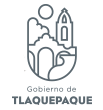 Oficio No. 028/2020Asunto: Información fundamental abril 2020San Pedro Tlaquepaque, Jal. A 08 de mayo 2020.MTRO. OTONIEL VARAS DE VALDEZ GONZÁLEZDirector de la Unidad de TransparenciaGobierno de San Pedro TlaquepaqueP r e s e n t e:Sirva el presente para enviarle un cordial saludo, mismo que aprovecho para hacerle llegar las actualizaciones correspondientes al mes de abril 2020 de la información pública fundamental generada o resguardada en la oficina de su servidora, dando respuesta oportuna a lo solicitado a través de su oficio IF-85/2020 remito a su servidora a través del oficio electrónico No.17409, para lo cual informo lo siguiente:Artículo 8, Fracción VI, inciso i).- El lugar, día y la hora de todas las reuniones y sesiones de sus órganos colegiados…“INFORMACIÓN INEXISTENTE”JUSTIFICACIÓN: Durante el mes de Abril 2020, debido a la contingencia sanitaria NO Sesionaron las Comisiones Edilicias de Fomento Artesanal y Cooperación Internacional que preside su servidora. Sin más por el momento, me despido y quedo a sus órdenes.A T E N T A M E N T E2020 AÑO DE LEONA VICARIO, BENEMERITA MADRE DE LA PATRIA”“2020, Año de la Acción por el Clima, de la Eliminación de la Violencia Contra las Mujeres y su Igualdad Salarial”MIROSLAVA MAYA ÁVILARegidora del Ayuntamiento de San Pedro Tlaquepaque.C.c.p. ArchivoMMA/leam